Telefonnotiz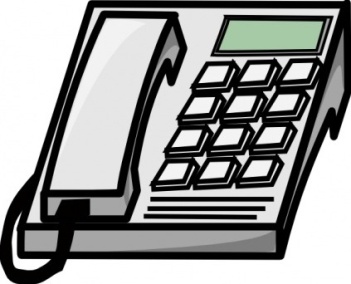 für: Frau/Herr:von:Telefon:	Fax: 		Hat angerufen		Wird nochmals kommen	Bittet um Rückruf		Hat Paket hiergelassen	Wird nochmals anrufen		Bittet um Rücksprache	War hier		DringendMeldung: Angenommen von, am:  